Happening szubińskich licealistów„Ziemia nasza matka, tonie dziś w odpadkach”…. to i podobne hasła skandowali podczas „marszu dla ziemi” uczniowie I Liceum Ogólnokształcącego w Szubinie. Happening odbył się 29.10. i jest jednym z kilku działań przeprowadzonych w ramach realizacji projektu „Młodzi dla środowiska”, dofinansowanego przez POWIAT NAKIELSKI. Młodzież maszerowała z transparentami przez centrum Szubina, skandując hasła proekologicznei rozdając mieszkańcom płócienne woreczki na zakupy. Ta oraz inne akcje uczniów Wyspiańskiego, między innymi wykład, przeprowadzony przez doktorantkę z UMK w Toruniu, jak również nasadzenie drzewek przy jednej z szubińskich szkół, mają na celu uświadomienie zagrożeń dla środowiska oraz zwrócenie uwagi na potrzebę ochrony przyrody.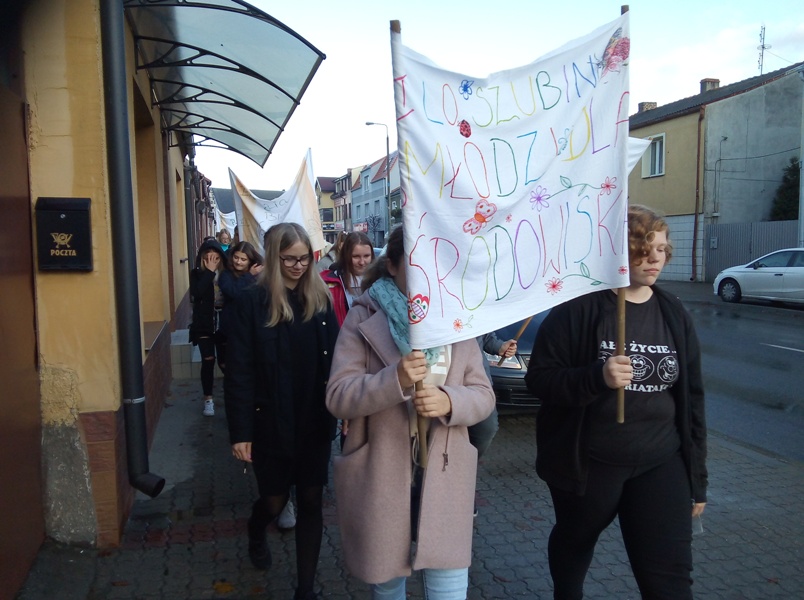 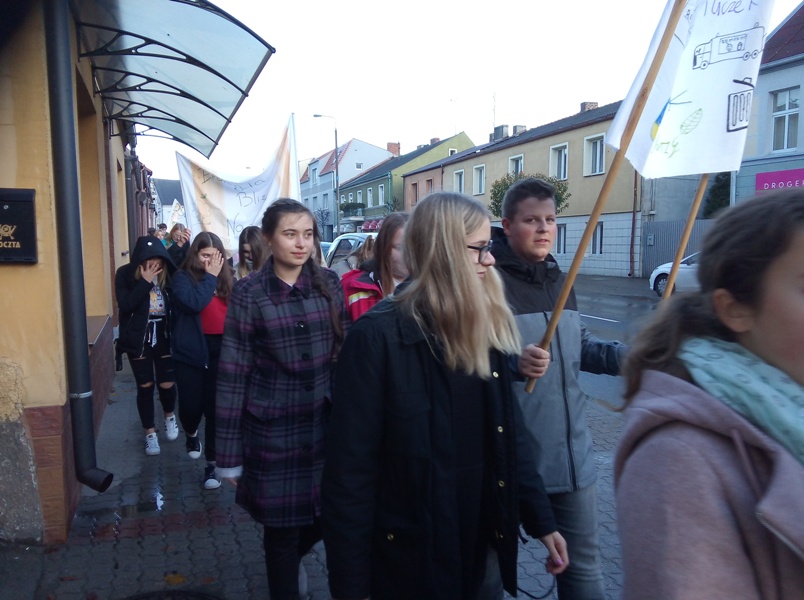 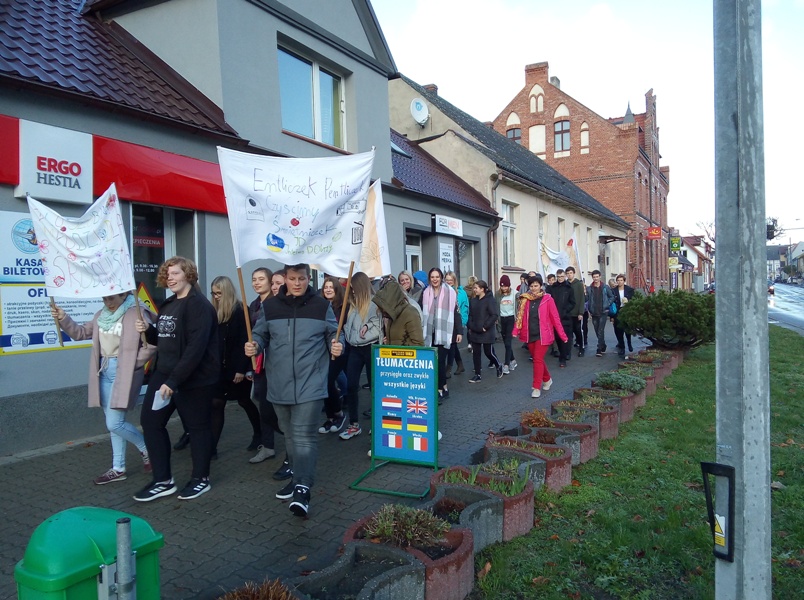 